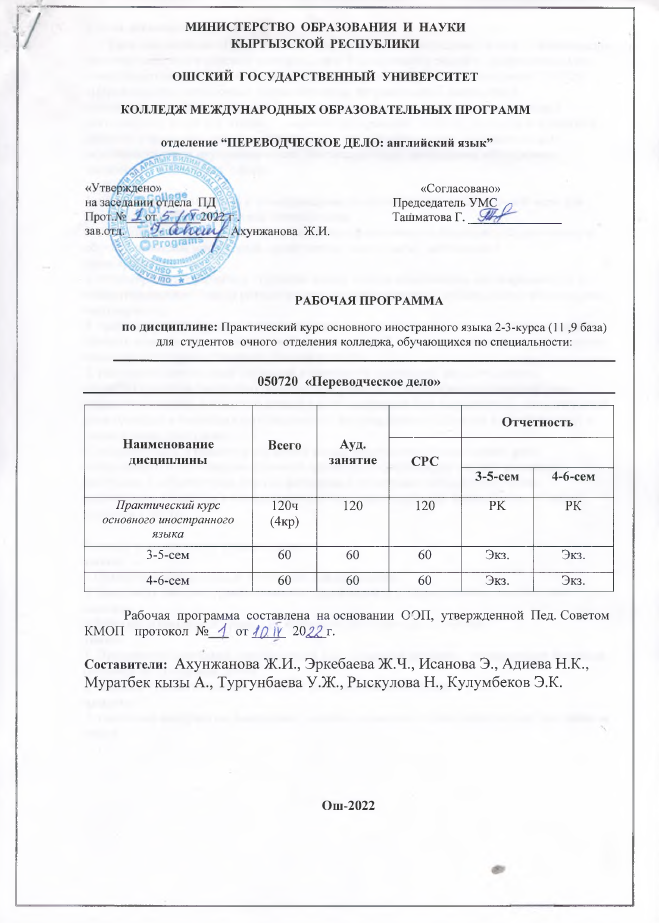 1.Цели  освоения дисциплиныЦель дисциплины «Практический курс основного иностранного языка » –комплексное развитие всех видов речевой деятельности и формирование общей и профессиональной коммуникативной компетенции у студентов, обучающихся по специальности  050720 «Переводческое дело» очная форма обучения. Формирование иноязычной коммуникативной компетенции базируется на развитии различных видов речевой деятельности, таких как чтение, говорение, аудирование, письмо, устный и письменный перевод, а также расширении знаний студентов о фонетическом, грамматическом, лексическом строе изучаемого языка. Реализация цели дисциплины обусловлена выполнением следующих задач:1. сформировать языковую и коммуникативную компетенции в достаточной мере для дальнейшей профессиональной деятельности;2. сформировать у студентов представление о фонетическом строе английского языка и обучить правилам иноязычной артикуляции, акцентуации, интонации и транскрибирования;3. сформировать и развить у студентов навык чтения иноязычного адаптированного и неадаптированного текста разных жанров (художественного, публицистического, научно-популярного);4. сформировать у студентов представление о грамматическом строе английского языка, обучить использованию правил грамматики в устной и письменной речи, а также умению анализировать грамматические явления в тексте;5. расширить иноязычный активный и пассивный словарный запас студентов;научить студентов говорению посредством развития навыков монологической речи (неподготовленной и подготовленной в виде сообщения или презентации), диалогической речи (беседы) в ситуациях официального и неофициального общения на любую тему, а также навыка дискуссии;6. сформировать и развить у студентов навык продуктивной письменной речи нейтрального и официально-делового характера в пределах изученного языкового материала с соблюдением норм орфографии и пунктуации английского языка;подготовить студентов к осуществлению трех видов перевода: письменного, устного, перевода с листа.К концу года обучения студент долженуметь:1.Правильно  пользоваться  электронными словарями.                                                                                                    2.Выполнять лексико-грамматические упражнения для формирования.лексических навыков.3.Работать в команде и правильно применять приобретенные знания.знать:1. Лексический минимум, необходимый для  овладения устными  письменными формами  общения на изучаемом  языке.2. Базовый грамматический  минимум для правильного строения речи.владеть: 1.Навыками восприятия, понимания устной и письменной речи на изучаемом английском языке2.Результаты обучения и компетенции, формируемые в процессе изучения дисциплины  Практический курс основного иностранного языка.3. Место дисциплины  в структуре  ООПДисциплина «Практический курс основного иностранного языка  (2 курс(11 база)3 курс (9 база)колледж) относится к базовой части цикла профессиональных дисциплин по государственному компоненту согласно государственному образовательному стандарту базового профессионального образования по специальности: (050720) Переводческое дело . Материал отбирается на основе принципа культуросообразности, так как изучение иностранного языка подразумевает знакомство с культурой страны изучаемого языка, предполагающее не простое накопление определённой суммы знаний или сведений страноведческого характера, а накопление опыта самостоятельной поисковой деятельности, развитие умений комбинировать известные уже знания и языковые средства для решения новой задачи. 4.  Карта  компетенций  дисциплины  в  разрезе  тем (разделов)5. Технологическая кaрта  дисциплины II семестр 6. Карта  накопления  баллов  по  дисциплине I семестрII семестр7.  Тематический  план  распределения  часов  по  видам  занятий .Содержание дисциплины8.  Программа дисциплины Тематика устной и письменной речи основывается на  лексике и текстах учебника  Tim Falla, Paul Davies «Solution intermediate»Дисциплина «Практический курс основного иностранного языка» на третьем  курсе охватывает 120 часов аудиторной работы. В конце 1 и 2 семестра проводится экзамен.На занятиях по практике устной и письменной речи идет работа над развитием всех видов речевой деятельности, аудирования, письма, чтения, а также освоение и закрепление разговорных формул в различных коммуникативных ситуациях, работа над лексикой.I семестр                                                                                                                                                                                 Объем используемого словаря около 1600 лексических единиц, стилистически нейтральных и относящихся в основном к обиходно-бытовой, а также общественно-коммуникативной лексике англ. языка. Лексические единицы отобраны в соответствии с темами и коммуникативными ситуациями, предусмотренными программой.II семестрОбъем используемого словаря около 1 800 лексических единиц, относящихся обиходно-бытовому языку, словарю современной англоязычной прессы. Лексические единицы отобраны в соответствии с темами и коммуникативными ситуациями, предусмотренными программой.9 . Студент должен поддерживать беседу по следующим темам на  английском языке:II семестр10. Цели и результаты обучения по темам дисциплины    11. Календарно-тематический план  по видам занятий12. Образовательные технологии	На занятиях по практике речи необходимо уделяется большое внимание всем аспектам обучения речевой деятельности: аудированию, чтению, говорению, письму. При этом подбор материала для усвоения отвечает следующим требованиям:Аудио материал аутентичный, т.е. предъявляются образцы речи носителей языка. Тексты для чтения  монологические и диалогические. С методической точки зрения тексты представляют собой пример решения одной или нескольких коммуникативных задач.При обучении письму опор идет на образцы  письменных текстов разного функционального характера: личное и неформальное письмо,  эссе и т.д.материалы ориентированы на культуру страны изучаемого языка, содержат достаточный объем лингвострановедческой информации.     13. Учебно-методическое и информационное обеспечение дисциплины «Практический курсосновного иностранного языка (английский язык) (3 курс колледж)»а) основная литература:Tim Falla, Paul A Davies “Solutions” intermediate. Student book2017,3rd edition, 144p.Tim Falla, Paul A Davies “Solutions” intermediate. Work  book 2017, 3rd edition, 136p.б) дополнительная литература:     Bret Harte “Tales”M.A. Ganshina “English grammar’E.M. Gordon, I.P. Krylova “A grammar of present-day English”A.S. Sookyan “Exercises in Modern English”в) Интернет-ресурсы:1. www.lingualeo.com2. www.duolingo.com3. www.Englishspeak.com4.En.lingoo.com14. Политика выставления балловВ соответствии  с  картой накопления баллов,  студент может набирать  баллы по всем видам  занятий.  На практических занятиях  за диктант выполнение упражнений, сочинений, конспектов студенты могут получить максимум 10 баллов;   СРС  за выполнение домашних заданий, эссе, презентации, топики, а также за внеаудиторную работу получают максимум 10 баллов;  за рубежный контроль – максимум 10б  за написание тестов, на основе двух текущих контролей; итоговый контроль -  максимум 40б  за письменный и устный опрос по пройденным темам на основе билетов.	Выставление оценок на экзаменах осуществляется на основе принципов объективности, справедливости, всестороннего анализа качества знаний студентов, и других положений, способствующих повышению надежности оценки знаний обучающихся и устранению субъективных факторов.В соответствии с действующими нормативными актами и рекомендациями Министерства образования и науки КР устанавливаются следующие критерии выставления оценок на экзаменах по гуманитарным, естественным, техническим и другим дисциплинам:- оценка "отлично" выставляется студенту, который обнаружил на экзамене всестороннее, систематическое и глубокое знание  учебно-программного материала, умение свободно выполнять задания, предусмотренные программой, который усвоил основную литературу и ознакомился с дополнительной литературой, рекомендованной программой. Как правило, оценка "отлично" выставляется студентам, усвоившим взаимосвязь основных понятий дисциплины и их значений для приобретаемой профессии, проявившим творческие способности в понимании, изложении и использовании учебно-программного материала;- оценка"хорошо" выставляется студенту, который на экзамене обнаружил полное знание учебно-программного материала, успешно выполнил предусмотренные в программе задания, усвоил основную литературу, рекомендованную в программе. Как правило, оценка "хорошо" выставляется студентам, показавшим систематический характер знаний по дисциплине и способным к их самостоятельному выполнению и обновлению в ходе дальнейшей учебной работы и профессиональной деятельности;- оценка "удовлетворительно" выставляется студенту, обнаружившему знание основного учебного материала в объеме, необходимом для дальнейшей учебы и предстоящей работы по профессии, справляющемуся с выполнением заданий, предусмотренных программой, который ознакомился с основной литературой, рекомендованной программой. Как правило, оценка "удовлетворительно" выставляется студентам, допустившим погрешности в ответе на экзамене и при выполнении экзаменационных заданий, но обладающим необходимыми знаниями для их устранения под руководством преподавателя;- оценка "неудовлетворительно" выставляется студенту, обнаружившему пробелы в знаниях основного учебно-программного материала, допустившему принципиальные ошибки в выполнении предусмотренных программой заданий, не ознакомившемуся с основной литературой, предусмотренной программой, и не овладевшему базовыми знаниями, предусмотренными по данной дисциплине и определенными соответствующей программой курса (перечень основных знаний и умений, которыми должны овладеть студенты, является обязательным элементом рабочей программы курса).SPEAKING RUBRIC:Pronunciation:5-  Phonetically correct. Almost error-free.                                                                                           4-  Comprehensible, generally correct. 3-  Frequent errors that confuse listener and require guessing at  meaning             2-  Many errors that interfere with comprehensibility.                                          1- Most utterances contain errors and are incomprehensible.          Grammar:        5-No grammatical errors. Speaker self-corrects without hesitation.                   4- Two or fewer syntax errors. Minor errors that don’t impede com-n.                3- Frequent errors. Self-corrects on some                                                                2-Many errors (agreement, verb forms). Errors in basic structures.                      1-Most structures incorrect. Constant use of infinitive; no conjugation.              Vocabulary: 5-Very good; wide range. Uses appropriate and new words, expressions.                                                                                                                                                                                     4-Good appropriate vocabulary. Generally good response.                                                                               3-Vocabulary is just adequate to respond. No attempt to vary expressions.                                                   2-Inadequate vocabulary or incorrect use of lexical items. Commun-n difficult.                                         1-Doesn’t complete responses. Responses one or two words in length.   Vocabulary repeated. READING RUBRIC 5-Interprets and uses challenging texts, comprehends mature voc. understands meaning of a text; reads textual materials with empathy. Analyzes sources critically and objectively, cross checking for  differences, conflicts.    4-Develops an extended understanding of the topic based on using multiple sources.  Understands both literal and figurative meaning of the text. Begins to evaluate or question sources independently or in a peer group.   3-Gathers details and information by reading several texts. Develops a    comprehensive, yet literal interpretation of material  collected. Evaluates or   questions information with the assistance.2-Reads information from several texts, only if supported by activities. Understands basic info contained in texts, with assistance.  Uses models for evaluation or questioning texts, with assistance if  necessary.LISTENING RUBRIC    5- The listener shows exceptional ability to summarize the main idea . Can identify the purpose and point of view. Listener can draw conclusions based on the presentation. 4- The listener demonstrates and advanced ability to summarize the main idea and  supporting arguments. Can identify the speaker’s purpose and point of view. Listener can draw conclusions based on  the presentation.  3-The listener is proficient in demonstrating an advanced ability to summarize the  main idea and supporting arguments. Can identify the  speaker’s purpose and  point of view. Listener can draw conclusions based on the presentation. 2-The listener demonstrates minimal ability to summarize the main idea  and  supporting arguments. Can identify the speaker’s purpose and  point of view. Listener can draw conclusions based on the  presentations.                                                                                                                                     1-The listener cannot identify main ideas and supporting arguments or draw conclusions about the presentationsDICTATION ERRORS :    1-3  = ”5”       4-5 = ”4”       6- 7 = “ 3”        more than 7 = “2”CRITERIA for TEST ASSESSMENT:  All 30 tasks. 27-30 =”5”    24-26 = “4”     20-23 = “3”  below19 = “2”   Код  РОоп и его формулировка     Код компетенции  ООП и их формулировка РО дисциплины (РОд)             и их формулировка РО-1 Применение стилистических, грамматических, фонетических знаний для ведения межязыкового общения и межкультурной коммуникации.ОК 1 Понимать сущность и социальную значимость своей будущей профессии, проявлять   к ней  устойчивый интерес;ПК-2   Владеет основами фонетических, лексических, грамматических и словообразовательных явлений изучаемого иностранного языкаПК-5 Способен ясно и логически-связно выражаться и составлять тексты по определенной теме на иностранном изучаемом языке1. Умеет выполнять лексико-грамматические упражнения для формирования  лексических навыков.2.Знает лексический минимум, необходимый для  овладения устными  письменными формами  общения на изучаемом  языке.3.Знает   базовый грамматический  минимум для правильного строения речи.4. Владеет навыками восприятия, понимания устной и письменной речи на изучаемом английском языке№Разделы и названиятемы
Количество
час.КомпетенцииКомпетенцииКомпетенции№Разделы и названиятемы
Количество
час.ОК-1ПК-2ПК-5Σ общееколичество компетенцийIntroduction Vocabulary: Holidays 2ч++2Grammar: Present tense contrast 2ч++2Vocabulary: Adjectives2ч+1Grammar: Articles, will and going to2ч++2Unit 1A Vocabulary: Ages and stages2ч+1Unit 1B Grammar: Past tense contrast 2ч+1Unit 1 C Listening: Family tensions2ч+1Unit 1D Grammar: Used to 2ч+1Unit 1E word skills: Phrasal verbs  2ч+1Unit 1F Reading: Adolescence2ч+1Unit 1G Speaking :Role-play2ч+1Unit 1H Writing: A message 2ч+1Test on Unit 12ч+1Unit 2A Vocabulary: Love it or hate it2ч+1Unit 2 B Grammar: Present perfect and past simple contrast 2ч+1Unit 2C listening: Eating out 2ч+1Unit 2 D Grammar: Present perfect simple and continuous2ч+1Unit 2 E Word sills: Compound nouns and adjectives2ч+1Unit 2F Reading: Field games2ч+1Unit 2G Speaking: Stimulus-based discussion 2ч+1Unit 2H Writing: A blog post2ч+1Test on Unit 22ч+1Unit 3A Vocabulary: Parts of the body2ч++2Unit 3B Grammar: Speculating and predicting2ч+1Unit 3C Listening: The body`s limits2ч+1Unit 3D Grammar: Future  continuous and future perfect2ч+1Unit 3E Word skills: Word families2ч++2Unit 3F Reading: Body clock2ч+1Unit 3 G Speaking: Photo description2ч+1Unit 3H Writing: An opinion essay2ч+1Text on Unit 32ч+1Unit 4A Vocabulary:Describing houses and homes2ч+1Unit 4B Grammar: Comparison2ч+1Unit 4C Listening: Young and homeless2ч+1Unit 4D Grammar: Imaginary situations2ч+1Unit 4 E Word skills: Do, make, take2ч+1Unit 4 F Reading: Alternative living2ч+1Unit 4G Speaking: Photo comparison and discussion 2ч+1Unit 4H Writing: An email2ч+1Test on Unit 42ч+1Unit 5A Vocabulary: Computing 2ч++2Unit 5B Grammar: Quantifiers 2ч+1Unit 5C listening: Navigation nightmare 2ч+1Unit 5D Grammar: Modals in the past2ч+1Unit 5E Word skills: Adjective + preposition2ч+1Unit 5F Reading: Clever machines 2ч+1Unit 5G Speaking: Photo comparison2ч+1Unit 5H Writing: An internet forum post2ч+1Test on Unit 52ч+1Unit 6A Vocabulary: Describing characters2ч++2Unit 6B Grammar: Defining relative clauses2ч++2Unit 6C listening: Nellie Bly2ч+1Unit 6D Grammar: Non-defining relative clauses2ч+1Unit 6E Word skills: Phrasal verbs2ч++2Unit 6F Reading: #GIRLBOSS4ч+1Unit 6G Speaking: Guided conversation2ч+1Unit 6H Writing: A for and against essay2ч+1Exam skills Unit 62ч+1Test on Unit 62ч+1Итого 60Всего 120Практический курс основного иностранного языкаВсего часовАуд. ЧасыСРС1 модуль (  30 б.)1 модуль (  30 б.)1 модуль (  30 б.)1 модуль (  30 б.)2 модуль (30 б.)2 модуль (30 б.)2 модуль (30 б.)2 модуль (30 б.)      100б  РейтингПрактический курс основного иностранного языкаВсего часовАуд. ЧасыСРСАуд. ЧасыАуд. ЧасыСРСМодуль РКАуд. часыАуд. часыСРСэкз      100б  РейтингПрактический курс основного иностранного языкаВсего часовАуд. ЧасыСРСЛекцияПрактикСРСМодуль РКЛекцияПракт.СРС         40б      100б  РейтингПрактический курс основного иностранного языка1206060-5б5б-5б5б         40б      100б  РейтингПКОИЯ        БаллыПКОИЯ        БаллыПКОИЯ        БаллыПКОИЯ        Баллы10б10 б.10б-10 б.10б10б         40б      100б  РейтингИтого модулейИтого модулейИтого модулейИтого модулей20+10=30 б.20+10=30 б.20+10=30 б.20+10=30 б.20+10=30 б.20+10=30 б.20+10=30 б.20+10=30 б.40б(30)+(30)+(40)=100 б.Практический курс основного иностранного  языкаВсего часовАуд. ЧасыСРС1 модуль ( 30 б.)1 модуль ( 30 б.)1 модуль ( 30 б.)1 модуль ( 30 б.)2 модуль (30 б.)2 модуль (30 б.)2 модуль (30 б.)2 модуль (30 б.)      100б  РейтингПрактический курс основного иностранного  языкаВсего часовАуд. ЧасыСРСАуд. часыАуд. часыСРСМодуль РКАуд. часыАуд. часыСРСМодуль РКэкз      100б  РейтингПрактический курс основного иностранного  языкаВсего часовАуд. ЧасыСРСЛекцияПрактикСРСМодуль РКЛекцияПракт.СРСМодуль РК         40б      100б  РейтингПрактический курс основного иностранного  языка1206060-5б5б-5б5б         40б      100б  РейтингПКОИЯ        БаллыПКОИЯ        БаллыПКОИЯ        БаллыПКОИЯ        Баллы10б10 б10б-10 б.10б10б         40б      100б  РейтингИтого модулейИтого модулейИтого модулейИтого модулей20+10=30 б.20+10=30 б.20+10=30 б.20+10=30 б.20+10=30 б.20+10=30 б.20+10=30 б.20+10=30 б.40б(30)+(30)+(40)=100 б.Семи-нар                                               Модуль 1 (30б)   РК  -1                                               Модуль 1 (30б)   РК  -1                                               Модуль 1 (30б)   РК  -1                                               Модуль 1 (30б)   РК  -1                                               Модуль 1 (30б)   РК  -1                                               Модуль 1 (30б)   РК  -1                                               Модуль 1 (30б)   РК  -1                                               Модуль 1 (30б)   РК  -1                                               Модуль 1 (30б)   РК  -1                                               Модуль 1 (30б)   РК  -1                                               Модуль 1 (30б)   РК  -1                                               Модуль 1 (30б)   РК  -1                                               Модуль 1 (30б)   РК  -1                                               Модуль 1 (30б)   РК  -1                                               Модуль 1 (30б)   РК  -1Семи-нар                ТК-1 (10б)                   ТК-1 (10б)                   ТК-1 (10б)                   ТК-1 (10б)                   ТК-1 (10б)                   ТК-1 (10б)                   ТК-1 (10б)                   ТК-1 (10б)                   ТК-1 (10б)                     ТК-2 (10 б)                  ТК-2 (10 б)                  ТК-2 (10 б)                  ТК-2 (10 б)                  ТК-2 (10 б)                  ТК-2 (10 б)                  ТК-2 (10 б)                  ТК-2 (10 б)                  ТК-2 (10 б)                  ТК-2 (10 б)Пр  15Пр  15Пр  15Пр  15Пр  15Пр  15Пр  15Срс  5Срс  5Пр   15сПр   15сСрс  5срссСрс  5срссРК1 ТемычччччббБЧТемыЧБб10Ч2,5бРК1Т-I –a222220,80,80,5212T-1-g20,80,52T-I-b222220.80.80,52T-1-h ,test20,80,52T-I-c222220,80,80,52T-2-a20,80,52        10бT-I-d222220,80,80,52T-2-b20.80.52        10бT-1-a222220,80,80,52T-2-c20.80.52        10бT-1-b222220.80.80.52T-2-d20.80.52        10бT- 1-c222220.80.80.52Т-2-e20.80.52        10бT-1-d222220.80.80.52T-2-f220.80,52        10бТ-1-e222220.80.80.52T-1-f222220,80,80,52Всего20202020208б8б5б20ч16ч    6.4б 5б16ч10бСеми-нарСеми-нарСеми-нарСеми-нарМодуль 2 (30б)РК-1Модуль 2 (30б)РК-1Модуль 2 (30б)РК-1Модуль 2 (30б)РК-1Модуль 2 (30б)РК-1Модуль 2 (30б)РК-1ТК-1 (10б)ТК-1 (10б)ТК-1 (10б)ТК-1 (10б)ТК-1 (10б)ТК-1 (10б)Пр     15Пр     15Пр     15Пр     15Срс  5Срс  5 темы темы темы темычччбБЧ1T-2 gT-2-gT-2 gT-2-gT-2 gT-2-gT-2 gT-2-g2221.20,42T-2hT-2hT-2hT-2h2221.20,42T-3aT-3aT-3aT-3a2221.20,42T-3bT-3bT-3bT-3b2221.20,42T-3cT-3cT-3cT-3c2221.20.42T-3d testT-3d testT-3d testT-3d test2221.20.42T-3 eT-3 eT-3 eT-3 e2221.20.42T-3 fT-3 fT-3 fT-3 f2221.20.42T-3gT-3gT-3gT-3g2221.20.42T-3hT-3hT-3hT-3h2221.20.42Test on unitTest on unitTest on unitTest on unit2221.20.42Exam skills unit 3Exam skills unit 3Exam skills unit 3Exam skills unit 32221.20.42ВсегоВсегоВсегоВсего24ч24ч24ч15524чСеми-нарМодуль 1 (30б)   РК  -1Модуль 1 (30б)   РК  -1Модуль 1 (30б)   РК  -1Модуль 1 (30б)   РК  -1Модуль 1 (30б)   РК  -1Модуль 1 (30б)   РК  -1Модуль 1 (30б)   РК  -1Модуль 1 (30б)   РК  -1Модуль 1 (30б)   РК  -1Модуль 1 (30б)   РК  -1Модуль 1 (30б)   РК  -1Модуль 1 (30б)   РК  -1Модуль 1 (30б)   РК  -1Модуль 1 (30б)   РК  -1Модуль 1 (30б)   РК  -1                ТК-1 (10б)                   ТК-1 (10б)                   ТК-1 (10б)                   ТК-1 (10б)                   ТК-1 (10б)                   ТК-1 (10б)                   ТК-1 (10б)                   ТК-1 (10б)                   ТК-1 (10б)   ТК-2 (10 б)ТК-2 (10 б)ТК-2 (10 б)ТК-2 (10 б)ТК-2 (10 б)ТК-2 (10 б)ТК-2 (10 б)ТК-2 (10 б)ТК-2 (10 б)ТК-2 (10 б)ПрПрПрПрПрПрПрСрсСрсПрСПрССрссрссСрссрссРК1 темыч ч ч ч ч  б бБЧТемыЧБбЧРК1Т-4a222220.80.80.41112Т-5a20.80.40,411,310б  T-4b222220,80,80,41T-5b 20,80,4110б  T-4c222220,80,8 0,41  T-5c 20,80,4110б  T-4d222220,80,8 0,4 1  T-5d20,80,4110б  T-4e222220.80.80.4 1  T-5e20.80.4110б  T-4f222220.80.80.4 1T-5f20.80.4110б T-4g222220.80.80.41T-5g20.80.4110бT-4h  test222220.80.80.41T-5h2+10.80.4110бВсего1717171717 8 8 5         717    7 51610бНаименование разделов дисциплины (модулей)Наименование разделов дисциплины (модулей)Практ. занятияСРСОбразоват.технологииОценочное  средствоSemester1ч.ч.Introduction 1010Ознакомление новыми словами,работа в парах, в группах, выпол-е грамматических упр-ний, аудирование ,тестирование,презентация -понимание значений пройденных лексических единиц-правильное использование пройденного лексического и грамматического  материала в своей речи -способность  делать презентации на заданные темы- правильное использование пройденных лексических единиц и грамматических конструкций в письме-способность правильно и четко читать и понимать  тексты на английском  языке-правильное выполнениеграмматических упражнений-понимание основной идеи аудио текстов в рамках изучаемой тематики-умение вести диалог  -умение комментировать и высказывать свое мнение соблюдая речевую этику на изучаемом языкеGeneration 2020Ознакомление новыми словами,работа в парах, в группах, выпол-е грамматических упр-ний, аудирование,тестирование,презентация-понимание значений пройденных лексических единиц-правильное использование пройденного лексического и грамматического  материала в своей речи -способность  делать презентации на заданные темы- правильное использование пройденных лексических единиц и грамматических конструкций в письме-способность правильно и четко читать и понимать  тексты на английском  языке-правильное выполнениеграмматических упражнений-понимание основной идеи аудио текстов в рамках изучаемой тематики-умение вести диалог  -умение комментировать и высказывать свое мнение соблюдая речевую этику на изучаемом языкеLeisure time 1515Ознакомление новыми словами,работа в парах, в группах, выпол-е грамматических упр-ний, аудированиетестирование,презентация-понимание значений пройденных лексических единиц-правильное использование пройденного лексического и грамматического  материала в своей речи -способность  делать презентации на заданные темы- правильное использование пройденных лексических единиц и грамматических -правильное выполнениеграмматических упражнений-понимание основной идеи аудио текстов в рамках изучаемой тематики-умение комментировать и высказывать свое мнение соблюдая речевую этику на изучаемом языкеThe human body1515Ознакомление новыми словами,работа в парах, в группах, выпол-е грамматических упр-ний, аудированиетестирование,презентация-понимание значений пройденных лексических единиц-правильное использование пройденного лексического и грамматического  материала в своей речи -способность  делать презентации на заданные темы- правильное использование пройденных лексических единиц и грамматических конструкций в письмеграмматических упражнений-понимание основной идеи аудио текстов в рамках изучаемой тематики-умение вести диалог  -умение комментировать и высказывать свое мнение соблюдая речевую этику на изучаемом языкеИтого за I cеместр6060Home2020Ознакомление новыми словами,работа в парах, в группах, выпол-е грамматических упр-ний, аудированиетестирование,презентация-понимание значений пройденных лексических единиц-правильное использование пройденного лексического и грамматического  материала в своей речи -способность  делать презентации на заданные темы-способность правильно и четко читать и понимать  тексты на английском  языке-правильное выполнениеграмматических упражнений-понимание основной идеи аудио текстов в рамках изучаемой тематики-умение вести диалог  -умение комментировать и высказывать свое мнение соблюдая речевую этику на изучаемом языкеTechnology 2020Ознакомление новыми словами,работа в парах, в группах, выполнение грамматических упражнений, аудированиетестирование,презентацияпонимание значений пройденных лексических единиц-правильное использование пройденного лексического и грамматического  материала в своей речи -способность  делать презентации на заданные темы- правильное использование пройденных лексических единиц и грамматических конструкций в письме-правильное выполнениеграмматических упражнений-понимание основной идеи аудио текстов в рамках изучаемой тематикиHigh flyers 2020Ознакомление новыми словами,работа в парах, в группах, выпол-е грамматических упр-ний,аудированиетестирование,презентация-понимание значений пройденных лексических единиц-правильное использование пройденного лексического и грамматического  материала в своей речи -способность  делать презентации на заданные темы- правильное использование пройденных лексических единиц и грамматических конструкций в письме-способность правильно и четко читать и понимать  тексты на английском  языке-понимание основной идеи аудио текстов в рамках изучаемой тематики-умение вести диалог  -умение комментировать и высказывать свое мнение соблюдая речевую этику на изучаемом языкеИтого за II сем:6060Итого за год:120120№Тема Содержание1Introduction Vocabulary: HolidaysGrammar: Present tenses contrastVocabulary: AdjectivesGrammar :  Articles, will and going to 2Unit 1Generations Vocabulary: Ages and stages Grammar: Past tenses contrastListening: Family tensions Grammar: Used toWord skills: Phrasal verbs  Reading: AdolescenceSpeaking: Role playWriting :A message 3Unit 2 Leisure time Vocabulary: Love it or hate it]Grammar: Present perfect and pad simple contrast Listening :Eating outGrammar :Present perfect simple and continuous Word skills: Compound nouns and adjectivesReading : Field games Speaking :Stimulus based discussionsWriting : A blog post4Unit3Vocabulary: Parts of the bodyGrammar: Speculating and predictingListening :The body`s limits Grammar: Future continuous and future perfect Word skills: Word families Reading : Body clockSpeaking: Photo description Writing : An opinion essay№Тема Содержание1Unit 4Vocabulary : describing houses and homes Grammar: ComparisonsListening : Young and homeless Grammar: Imaginary situations Word skills: do, make, take Reading :Alternative livingSpeaking: Photo comparison and discussion Writing : An email2Unit 5Vocabulary : Computing Grammar : Quantifiers Listening : Navigation nightmare Grammar : Modals in the pastWord skills: Adjective +prepositions Reading : Clever machines Speaking: Photo comparison  Writing : An internet forum post3 Unit6Vocabulary : Describing characters Grammar: Defining relative clausesListening : Nellie BlyGrammar:  Non-defining relative clausesWord skills: Phrasal verbs Reading : # GIRLBOSSSpeaking: Guises conversationWriting : A for and against essayТемы главPOтUnit  Introduction Знает значение и перевод активного вокабуляра по теме «Holidays»Умеет правило использовать гр.конструкцию Present S/present ContinuousВладеет  умением правильно излагать мысли в не формальной письме.Unit 1Generations Знает правильно применять активный вакабуляр по теме «Ages and stages»Умеет использоватьUsed toВладеет навыками  различать и применять в своей письменной и устной речи Past Simple and Past Cont. Unit 2Leisure timeЗнает и применяет активный вакабуляр по теме «Love it or hate it»Умеет правильно использовать гр.конструкцию Present perfect , simple and continuous .Владеет умением вести диалог “Exchange program”Unit3The human bodyЗнает и использует активный вакабуляр по теме «The human body»Умеет применять гр.конструкцию Future perfect , Future continuous  Владеет навыком воспринимать на слух аудио текст по темe «The body`s limit»Unit 4HomeЗнает правила построения гр. Конструкции Second ConditionalsУмеет устно и письменно общаться на изучаемом языке по данной главе и  использует Comparative and superlative adjectivesВладеет умением писать An emailUnit 5Technology Знает активную вокабуляр по главе«Computing»Умеет применять Modal verbs in the past в письме и речиВладеет умением пересказывать тексты и события на изучаемом языке используя фразы could, might have, must have, can’t haveUnit 6High flyers Знает  смысл  прочитанного текста по теме «girl boss»Умеет использовать defining relative clauses and non- defining relative clauses Владеет активным вокабуляром по теме «Describing characters»№№Наименование разделов, модулей, тем и учебных вопросов и заданийНаименование разделов, модулей, тем и учебных вопросов и заданийЗаданиячФОСФОСКомп.Комп.Дом заданиеДом заданиеСРССРСОжидаемые результатыSWAT:Наименование разделов и модулейНаименование разделов и модулейНаименование разделов и модулейНаименование разделов и модулейНаименование разделов и модулейНаименование разделов и модулейНаименование разделов и модулейНаименование разделов и модулейНаименование разделов и модулейНаименование разделов и модулейНаименование разделов и модулейНаименование разделов и модулейНаименование разделов и модулейНаименование разделов и модулей1Introduction A Vocabulary: Church, castle, cathedral etc.Introduction A Vocabulary: Church, castle, cathedral etc.Listen to the dialogue/ identify who had a more enjoyable holidayListen to the dialogue/ identify who had a more enjoyable holiday22понимание значений пройденных лексических единицпонимание значений пройденных лексических единицПК-5ПК-2ПК-5ПК-2Work book IAEssay about school holidayEssay about school holidayTalk about what he/she did in the school holidays 2Introduction BGrammar:Present tense contrastIntroduction BGrammar:Present tense contrastRead the dialogue and complete the sentences Present S. Present ContinuousRead the dialogue and complete the sentences Present S. Present Continuous22правильное выполнениеграмматических упражненийправильное выполнениеграмматических упражненийОК-1ОК-1Work book IBOutside reading Outside reading Use different tenses to talk about the present and future3Introduction C Vocabulary  : AdjectivesIntroduction C Vocabulary  : AdjectivesListen and complete the opinions .Listen and complete the opinions .22понимание основной идеи аудио текстов в рамках изучаемой тематикипонимание основной идеи аудио текстов в рамках изучаемой тематикиОК-1ОК-1Work book ICDescribe favorite actor/actressDescribe favorite actor/actressUse form and variety of adjectives correctly4Introduction D.  Grammar:Articles and will and going toIntroduction D.  Grammar:Articles and will and going tocomplete the sentences with the articlescomplete the sentences with the articles22правильное выполнение грамматических упражненийправильное выполнение грамматических упражненийПК-5ОК-1ПК-5ОК-1Work book IDOutside readingOutside readingUse articles and talk about plans and predictions 5Unit 1A Vocabulary: Be burn, be brought up, emigrate etc.Unit 1A Vocabulary: Be burn, be brought up, emigrate etc. Answer questions Answer questions22способность правильно и четко читать и понимать  тексты на английском  языкеспособность правильно и четко читать и понимать  тексты на английском  языкеОК-1ОК-1Work book 1AOutside readingOutside readingTalk about different stages of people`s lives 6Unit 1BGrammar:Past tense contrast  Unit 1BGrammar:Past tense contrast  look at the photo and identify the people and things belowlook at the photo and identify the people and things below22умение комментировать и высказывать свое мнение соблюдая речевую этику на изучаемом языкеумение комментировать и высказывать свое мнение соблюдая речевую этику на изучаемом языкеПК-5ПК-5Work book 1BDescribe photoDescribe photoTalk about the past using a variety of past tenses 7Unit 1 C Listening: Family tensionsUnit 1 C Listening: Family tensionsListen and identify the speaker`s attitude Listen and identify the speaker`s attitude 22правильное использование пройденных лексических единиц и грамматических конструкций в письмеправильное использование пройденных лексических единиц и грамматических конструкций в письмеОК-1ОК-1Work book 1CEssay  “Family arguments ”Essay  “Family arguments ”Identify the attitude and intention of a speaker 8Unit 1 D Grammar:Used toUnit 1 D Grammar:Used toComplete the text with the correct form of used toComplete the text with the correct form of used to22правильное выполнение грамматических упражненийправильное выполнение грамматических упражненийПК-5ПК-5Work book 1DOutside readingOutside readingTalk about things that were different in the past9Unit 1 EWord skill:Phrasal verbs Unit 1 EWord skill:Phrasal verbs Match phrasal verbs with definitions Match phrasal verbs with definitions 22правильное использование пройденных лексических единиц и грамматических конструкций в речиправильное использование пройденных лексических единиц и грамматических конструкций в речиОК- 1ОК- 1Work book 1EEx;1Retell  a article from magazine Ex;1Retell  a article from magazine Use three-part phrasal verbs 10Unit 1 FReading:Adolescence Unit 1 FReading:Adolescence Matching tasks/Read the text “AS life without pain”Matching tasks/Read the text “AS life without pain”22умение комментировать и высказывать свое мнение соблюдая речевую этику на изучаемом языкеумение комментировать и высказывать свое мнение соблюдая речевую этику на изучаемом языкеПК-5ПК-5Work book 1FPresentation “Generation gap ”Presentation “Generation gap ”understand a text about how teenagers  can get on better with their patents 11Unit1G Speaking:Role-playUnit1G Speaking:Role-playDiscuss  “Spending a year with family abroad’Discuss  “Spending a year with family abroad’22умение комментировать и высказывать свое мнение соблюдая речевую этику на изучаемом языкеумение комментировать и высказывать свое мнение соблюдая речевую этику на изучаемом языкеОК-1ОК-1Work book 1GOutside readingOutside readingCan role-play a conversation about an exchange program12Unit 1 H Writing:A messageUnit 1 H Writing:A messageWrite reasons why somebody might want a penfriend  in a different countryWrite reasons why somebody might want a penfriend  in a different country22правильное использование пройденных лексических единиц и грамматических конструкций в письмеправильное использование пройденных лексических единиц и грамматических конструкций в письмеПК-5ПК-5Work book 1HWrite a message following the writing strategyWrite a message following the writing strategyWrite a message in response to an advertisement 13Test on Unit 1Test on Unit 1TestTest22тестированиетестированиеThe result of  forming LO above14Unit 2 AVocabulary:Love it or hate it Unit 2 AVocabulary:Love it or hate it Use new vocabulary / speak about hobbies Use new vocabulary / speak about hobbies 22понимание значений пройденных лексических единици использование в  речи понимание значений пройденных лексических единици использование в  речи ОК-1ОК-1Work book 2APresentation“How do young people spend free time” Presentation“How do young people spend free time” Talk about likes and dislikes and leisure activities 15Unit 2 B Grammar: Present perfect and past simple contrast Unit 2 B Grammar: Present perfect and past simple contrast Read the article and underline/explain the present perfect and past simple  Read the article and underline/explain the present perfect and past simple  22правильное выполнение грамматических упражненийправильное выполнение грамматических упражненийОК-1ОК-1Work book 2 BOutside readingOutside readingUse the Past simple and present perfect tenses correctly  16Unit2C. Listening:Eating outUnit2C. Listening:Eating outEx:2 match words with definitionsEx;1.3.4.5.6.7p.16Ex:2 match words with definitionsEx;1.3.4.5.6.7p.1622понимание основной идеи аудио текстов в рамках изучаемой тематикипонимание основной идеи аудио текстов в рамках изучаемой тематикиОК-1ОК-1Work book 2СOutside readingOutside readingIndentify the context of a dialogue  17Unit2D.  Grammar: Present Perfect simple and  Continuous Unit2D.  Grammar: Present Perfect simple and  Continuous Ex:5 complete the sentences with the affirmative, negative or interrogative form of Used to Ex:1.2.3.4.6Ex:5 complete the sentences with the affirmative, negative or interrogative form of Used to Ex:1.2.3.4.622умение комментировать и высказывать свое мнение соблюдая речевую этику на изучаемом языкеумение комментировать и высказывать свое мнение соблюдая речевую этику на изучаемом языкеПК-5ПК-5Work book 2DSong “Ugly”Song “Ugly”Use the present perfect simple and continuous correctly  18Unit2E. Word skills:Compound nouns and adjectives Unit2E. Word skills:Compound nouns and adjectives Ex:3 True False sentencesEx:1.2.4.5.6.7.8. p.18-19Ex:3 True False sentencesEx:1.2.4.5.6.7.8. p.18-1922понимание значений пройденных лексических единиц и использование в  речи понимание значений пройденных лексических единиц и использование в  речи ПК-5ПК-5Work book 2 ERetell  a article from magazineRetell  a article from magazineUse compounds correctly 19Unit 2F.  Reading : Field games Unit 2F.  Reading : Field games Ex:1 Describe the picture Ex:2.3.4.5.6.7.8. p.24Ex:1 Describe the picture Ex:2.3.4.5.6.7.8. p.2422умение комментировать и высказывать свое мнение соблюдая речевую этику на изучаемом языкеумение комментировать и высказывать свое мнение соблюдая речевую этику на изучаемом языкеОК-1ОК-1Work book 2 FTell a storyTell a storyUnderstand a text about an outdoor games 20Unit 2G.Speaking :Stimulus based discussion Unit 2G.Speaking :Stimulus based discussion Ex;5Plan a narrative about an interesting experience Ex:1.2.3.4.6. p.26Ex;5Plan a narrative about an interesting experience Ex:1.2.3.4.6. p.2622правильное использование пройденных лексических единиц и грамматических конст. правильное использование пройденных лексических единиц и грамматических конст. ПК-5ПК-5Work book 2GSpeak about adventure activities Speak about adventure activities Discuss ideas for a day out and justify opinions 21Unit 2 HWriting:A blog post Unit 2 HWriting:A blog post Ex: 1 School clubs/ Match the photos  with clubsEx: 1 School clubs/ Match the photos  with clubs22умение комментировать и высказывать свое мнение соблюдая речевую этику на изучаемом языкеумение комментировать и высказывать свое мнение соблюдая речевую этику на изучаемом языкеОК-1ОК-1Work book 2GWrite a blog post Write a blog post Write a blog post expressing an opinion 22 Test on unit 2 Test on unit 2Test Test 22тестированиетестированиеThe result of  forming LO above23Unit 3 A. Vocabulary: Parts of the body Unit 3 A. Vocabulary: Parts of the body Ex;2 Match 1-14 in the photo with parts of the body  Ex;2.3.4.5 p.30Ex;2 Match 1-14 in the photo with parts of the body  Ex;2.3.4.5 p.3022понимание значений пройденных лексических единицпонимание значений пройденных лексических единицОК-1ОК-1Work book 3ANew vocabulary New vocabulary Identify parts of the body and talk about injuries 24Unit 3B.Grammar:Speculating and predicting Unit 3B.Grammar:Speculating and predicting Ex:2 read and understand the text  and in identify grammar structure  (might / will/may/ could )Ex:2 read and understand the text  and in identify grammar structure  (might / will/may/ could )22правильное использование пройденного лексического и грамматического  материала в своей речиправильное использование пройденного лексического и грамматического  материала в своей речиОК- 1ОК- 1Work book 3BOutside readingOutside readingSpeculate and make predictions about the future  25Unit3C.Listening:The bodys limitUnit3C.Listening:The bodys limitEx:2 listen and say the numders and measurments  Ex:2 listen and say the numders and measurments  22понимание основной идеи аудио текстов в рамках изучаемой тематикипонимание основной идеи аудио текстов в рамках изучаемой тематикиОК-1ОК-1Work book 3 CEx:3 Retell the text Ex:3 Retell the text Listen for specific information 26Unit3 D.Grammar:Future continuous and future perfect Unit3 D.Grammar:Future continuous and future perfect Ex:4 Complete the sentences using  Future continuous and future perfectEx:1.2..5.6.Ex:4 Complete the sentences using  Future continuous and future perfectEx:1.2..5.6.22правильное выполнениеграмматических упражненийправильное выполнениеграмматических упражненийОК-1ОК-1Work book 3DOutside reading Outside reading Talk about events in the future and when they will happen 27Unit 3E. Word skills:Word families Unit 3E. Word skills:Word families Ex;2 Reas the article and match the underlined words with pitures 1-4Ex:1.2.3.4.5.6.7 p.35Ex;2 Reas the article and match the underlined words with pitures 1-4Ex:1.2.3.4.5.6.7 p.3522умение комментировать и высказывать свое мнение соблюдая речевую этику на изучаемом языкеумение комментировать и высказывать свое мнение соблюдая речевую этику на изучаемом языкеПК-2ПК-2Work book 3EEx:2 retell the text Ex:2 retell the text Recognize different words formed from the same base 28Unit 3F.Reading:A body clock Unit 3F.Reading:A body clock Ex:1 Reading strategy Ex:1.2.3.4.5.6.7 p.36Ex:1 Reading strategy Ex:1.2.3.4.5.6.7 p.3622умение вести диалог  умение вести диалог  ОК-1ОК-1Work book 3 FOutside readingOutside readingUnderstand an article about the human body clock 29Unit 3G. Speaking :Photo description Unit 3G. Speaking :Photo description Ex: 3 Key phrases Ex:1.2.3.4.6.7. p.31Ex: 3 Key phrases Ex:1.2.3.4.6.7. p.3122правильное использование пройденных лексических единиц и грамматических конструкций в письмеправильное использование пройденных лексических единиц и грамматических конструкций в письмеОК-1ОК-1Work book 3GOutside readingOutside readingDescribe the photos and answer questions 30Unit 3HWriting:An opinion essayUnit 3HWriting:An opinion essayEx:1 Discuss the questions in pairsEx: 3.4.5.6.7 p.39Ex:1 Discuss the questions in pairsEx: 3.4.5.6.7 p.3922правильное использование пройденного лексического и грамматического  материала в своей речиправильное использование пройденного лексического и грамматического  материала в своей речиПК-5ПК-5Work book 3GWrite an essay Ex:6 p39Write an essay Ex:6 p39Write an opinion essay31Test on unit 3Test on unit 3testtest22The result of  forming LO above32Unit 4 A.Vocabulary: Describing houses and homes Unit 4 A.Vocabulary: Describing houses and homes Ex: 3 Vocabulary Ex;1.2.4.5.6.7. p.42Ex: 3 Vocabulary Ex;1.2.4.5.6.7. p.4222понимание значений пройденных лексических единицпонимание значений пройденных лексических единицПК-5ПК-5Work book 4A.Vocabulary p.42Vocabulary p.42Describe houses and homes  33Unit4B. Grammar:Comparison Unit4B. Grammar:Comparison Ex;3Complete with past and present perfect Ex:1.2.4.5.p.35 Ex;3Complete with past and present perfect Ex:1.2.4.5.p.35 22правильное использование пройденного лексического и грамматического  материала в своей речи правильное использование пройденного лексического и грамматического  материала в своей речи ПК-5ПК-5Work book 4BPresentation Comparative and Superlative Presentation Comparative and Superlative Correctly use the past s. present perfect34Unit 4C. Listening:Young and homeless Unit 4C. Listening:Young and homeless Ex: 4 listen to 5 people in Britain talking about health issues   Ex: 4 listen to 5 people in Britain talking about health issues   22умение комментировать и высказывать свое мнение соблюдая речевую этику на изучаемом языкеумение комментировать и высказывать свое мнение соблюдая речевую этику на изучаемом языкеОК-1ОК-1Work book 4 CSpeak on “Healthy food”Speak on “Healthy food”Recognize paraphrases of simple verbs in a reading 35Unit 4D. Grammar:Imaginary situationsUnit 4D. Grammar:Imaginary situationsEx:4 Complete the sentences with the second conditional Ex:1.2.3.5.6.7. p.46Ex:4 Complete the sentences with the second conditional Ex:1.2.3.5.6.7. p.4622правильное использование пройденного лексического и грамматического  материала в своей речиправильное использование пройденного лексического и грамматического  материала в своей речиОК-1ОК-1Work book 4 DPresentation Second conditional Presentation Second conditional Talk about imaginary situations and things I would like to change 36Unit 4 E Word skills: Do make and takeUnit 4 E Word skills: Do make and takeEx:2 complete the dialogue using Do make and take Ex:1.3.4.5.6.7.8 p.47Ex:2 complete the dialogue using Do make and take Ex:1.3.4.5.6.7.8 p.4722способность правильно и четко читать и понимать  тексты на английском  языке, выполняя задания  способность правильно и четко читать и понимать  тексты на английском  языке, выполняя задания  ПК-5ПК-5Work book 4 ELearn this p.47Learn this p.47Use  Do make and take correctly 37Unit4F.Reading :Alternative living Unit4F.Reading :Alternative living Ex:16 Match a-j with 1-10 to make compound nouns Ex:2.3.4.5.6.7.8 p.49Ex:16 Match a-j with 1-10 to make compound nouns Ex:2.3.4.5.6.7.8 p.4922способность правильно и четко читать и понимать  тексты на английском  языкеспособность правильно и четко читать и понимать  тексты на английском  языкеОК-1ОК-1Work book 4 FOutside reading Outside reading Understand an article about alternative houses 38Unit 4 G. Speaking :Photo comparison and discussing Unit 4 G. Speaking :Photo comparison and discussing Ex:21 in the house Ex:1.3.4.5.6 p.41Ex:21 in the house Ex:1.3.4.5.6 p.4122правильное использование пройденных лексических единиц и грамматических конструкций в письмеправильное использование пройденных лексических единиц и грамматических конструкций в письмеОК-1ОК-1Work book 4 GDescribe and compare photoDescribe and compare photoDescribe and compare and contrast photos 39Unit 4 HWriting:An email Unit 4 HWriting:An email Ex:2 Read the email / Explain what  Ellie thinks about her new home Ex:3.4.5.6.7 p.51Ex:2 Read the email / Explain what  Ellie thinks about her new home Ex:3.4.5.6.7 p.5122правильное использование пройденных лексических единиц и грамматических конструкций в письмеправильное использование пройденных лексических единиц и грамматических конструкций в письмеОК-1ОК-1Work book 4 GWrite an email to Friend Write an email to Friend Write an email 40Test on unit 4Test on unit 4Test Test 22Тестирование Тестирование The result of  forming LO above41Unit 5AVocabulary:Computing Unit 5AVocabulary:Computing Ex:2Vocabulary Ex:1.3.4.5.6.7.8. p.52Ex:2Vocabulary Ex:1.3.4.5.6.7.8. p.5222понимание значений пройденных лексическипонимание значений пройденных лексическиПК-5ПК-5Work book 5 AOutside readingOutside readingTalk about computers and communication technology 42Unit 5BGrammar:Quantifiers Unit 5BGrammar:Quantifiers Ex:1 Read the text and study highlighted quantifiers  and the type of noun the goEx:1.2.3.4.6.7. p.45Ex:1 Read the text and study highlighted quantifiers  and the type of noun the goEx:1.2.3.4.6.7. p.4522умение комментировать и высказывать свое мнение соблюдая речевую этику на изучаемом языкеумение комментировать и высказывать свое мнение соблюдая речевую этику на изучаемом языкеОК-1ОК-1Work book 5 BOutside readingOutside readingUse quantifiers correctly 43Unit 5CListening;Navigation nightmare Unit 5CListening;Navigation nightmare Ex:Ex:1.2..3.4.6.7.8. 9 p.55Ex:Ex:1.2..3.4.6.7.8. 9 p.5522понимание основной идеи аудио текстов в рамках изучаемой тематикипонимание основной идеи аудио текстов в рамках изучаемой тематикиОК-1ОК-1Work book 5 СVocabulary p.55Vocabulary p.55Distinguish fact from opinion  44Unit 5DGrammar:Modals in the past Unit 5DGrammar:Modals in the past Ex:1Underline the past modals in the dialogue Ex:1.2.4.5.6.7 p.47Ex:1Underline the past modals in the dialogue Ex:1.2.4.5.6.7 p.4722правильное выполнение грамматических упражненийправильное выполнение грамматических упражненийПК-5ПК-5Work book 5 DPresentation Modal verbs Presentation Modal verbs Use past modals correctly 45Unit 5EWord skills :Adjective + prepositions Unit 5EWord skills :Adjective + prepositions Ex:6 Complete the text with correct prepositions Ex: 1.2.4.5.6.7 p.57Ex:6 Complete the text with correct prepositions Ex: 1.2.4.5.6.7 p.5722способность правильно и четко читать и понимать  тексты на английском  языке, выполняя задания  способность правильно и четко читать и понимать  тексты на английском  языке, выполняя задания  ОК-1ОК-1Work book 5 EEx:2 Retell the text Ex:2 Retell the text Use the correct prepositions after adjective 46Unit 5FReading ;Clever machines Unit 5FReading ;Clever machines Ex:1 Read and complete the task Ex:2.3.4.5.6.7.8.9 p.58Ex:1 Read and complete the task Ex:2.3.4.5.6.7.8.9 p.5822умение вести диалог  умение вести диалог  ОК-1ОК-1Work book 5 FOutside readingOutside readingUnderstand a text about artificial intelligence  47Unit 5GSpeaking :Photo comparison Unit 5GSpeaking :Photo comparison Ex:1 Look at photo and answer questions Ex:2.3.4.5.6.7.8.9.10 p.60Ex:1 Look at photo and answer questions Ex:2.3.4.5.6.7.8.9.10 p.6022правильное использование пройденных лексических единиц и грамматических конструкций в письмеправильное использование пройденных лексических единиц и грамматических конструкций в письмеОК-1ОК-1Work book 5 GOutside readingOutside readingCompare photos and answer questions 48Unit 5 HWriting :An internet forum post Unit 5 HWriting :An internet forum post Ex:1 Ask and answer questions about internet Ex:2.3.4.5.6.7 p. 61 Ex:1 Ask and answer questions about internet Ex:2.3.4.5.6.7 p. 61 22ОК-1ОК-1Work book 5 GWrite an post Write an post Write an internet forum post about a new gadget 49Test on Unit 5Test on Unit 522Тестирование Тестирование The result of  forming LO above50Module 11Module 11Progress testProgress test22The result of  forming LO above51Unit 6 A.Vocabulary:Describing character Unit 6 A.Vocabulary:Describing character Ex:2 Vocabulary Describing characters  Ex:1.2.4.5.6.7.8 p.54Ex:2 Vocabulary Describing characters  Ex:1.2.4.5.6.7.8 p.5422понимание значений пройденных лексических единицпонимание значений пройденных лексических единицОК-1ПК-5ОК-1ПК-5Work book 6ADescribe a best friend character Describe a best friend character Describe people s character 52Unit 6 B.Grammar:Defining relative clauses Unit 6 B.Grammar:Defining relative clauses Ex:1 Read and underline relative clauses in the text Ex:1.2.3.4.5.6.7.8 p.66Ex:1 Read and underline relative clauses in the text Ex:1.2.3.4.5.6.7.8 p.6622правильное использование пройденных лексических единиц и грамматических конструкций в письмеправильное использование пройденных лексических единиц и грамматических конструкций в письмеОК-1ОК-1Work book 6 BWork book 6 BPresentation Defining relative clausesUse defining relative clauses53Unit 6 CListening :Nellie Bly Unit 6 CListening :Nellie Bly Ex:4 listen to the storyEx:1.2.3.5.6.7 p.56Ex:4 listen to the storyEx:1.2.3.5.6.7 p.5622умение комментировать и высказывать свое мнение соблюдая речевую этику на изуч.язумение комментировать и высказывать свое мнение соблюдая речевую этику на изуч.язПК-5ПК-5Work book 6 CWork book 6 COutside readingListen for linking words and phrases 54Unit6DGrammar:Non-defining relative clauses Unit6DGrammar:Non-defining relative clauses Ex:4 Complete sentences Ex;1.2.5.6.7.8 p.68Ex:4 Complete sentences Ex;1.2.5.6.7.8 p.6822правильное выполнение грамматических упражненийправильное выполнение грамматических упражненийОК-1ОК-1Work book 6DWork book 6DPresentation Non-Defining relative clausesUse Non-defining relative clauses55Unit 6 EWord skills:Phrasal words Unit 6 EWord skills:Phrasal words Ex:1 Read the article/ What is the problem Boyan Slat is trying to solve? What is his solution?Ex:2.3.4.5.6.7. p.69Ex:1 Read the article/ What is the problem Boyan Slat is trying to solve? What is his solution?Ex:2.3.4.5.6.7. p.6944умение комментировать и высказывать свое мнение соблюдая речевую этику на изучаемом языкеумение комментировать и высказывать свое мнение соблюдая речевую этику на изучаемом языкеПК-5ПК-5Work book 6EWork book 6EOutside readingSpeculate about resent events56Unit 6F Reading:#GIRLBOSSUnit 6F Reading:#GIRLBOSSEx:2 Read the textEx:3.4.5.6 p/71Ex:2 Read the textEx:3.4.5.6 p/7144умение комментировать и высказывать свое мнение соблюдая речевую этику на изучаемом языкеумение комментировать и высказывать свое мнение соблюдая речевую этику на изучаемом языкеПК-5ПК-5Work book 6FWork book 6FOutside readingUnderstand a text about a fashion entrepreneur 57Unit 6GSpeaking;Guided conversation Unit 6GSpeaking;Guided conversation Ex;1 Read the advert.Ex:.2.3.4.5.6. p61Ex;1 Read the advert.Ex:.2.3.4.5.6. p6122умение комментировать и высказывать свое мнение соблюдая речевую этику умение комментировать и высказывать свое мнение соблюдая речевую этику ПК-5ПК-5Work book 6GWork book 6GSpeak about job experience Exchange information about job58 Test on unit 6  Test on unit 6 TestTest22The result of  forming LO aboveИтого:Итого:Итого:Итого:120120